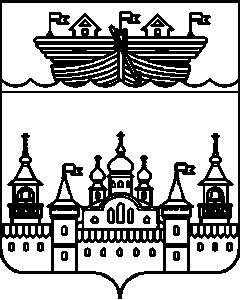  АДМИНИСТРАЦИЯ ГЛУХОВСКОГО СЕЛЬСОВЕТАВОСКРЕСЕНСКОГО МУНИЦИПАЛЬНОГО РАЙОНА НИЖЕГОРОДСКОЙ ОБЛАСТИПОСТАНОВЛЕНИЕВ соответствии с ФЗ от 23.11.2009 года № 261-ФЗ «Об энергосбережении и повышении энергетической эффективности и о внесении изменении в отдельные законодательные акты Российской Федерации», постановлением Правительства РФ от 31.12.2009 №1225 «О требованиях к региональным и муниципальным программам в области энергосбережения и повышения энергетической эффективности», приказом Министерства экономического развития РФ от 17.02.2010 № 61 «Об утверждении примерного перечня мероприятий в области энергосбережения и повышения энергетической эффективности, который может быть использован в целях разработки региональных, муниципальных программ в области энергосбережения и повышения энергетической эффективности», постановлением Правительства Нижегородской области от 17.06.2006 № 127 «Об утверждении Стратегии развития Нижегородской области до 2020 года», постановлением Правительства Нижегородской области от 27.06.2007 № 203 «Об утверждении порядка разработки, реализации и мониторинга реализации областных целевых программ в Нижегородской области», распоряжением Правительства Нижегородской области от 30.04.2010 № 583 «Об утверждении Плана мероприятий по энергосбережению и повышению энергетической эффективности Нижегородской области», на основании письма Министерства ЖКХ И ТЭК Нижегородской области, в целях увеличения энергосбережения и повышения энергетической эффективности бюджетных учреждений администрация Глуховского сельсовета Воскресенского муниципального района  п о с та н о в л я е т:1. Утвердить муниципальную Программу в области энергосбережения и повышения энергетической эффективности Глуховского сельсовета Воскресенского муниципального района Нижегородской области на 2016-2020 г.г. (далее – Программа).2. Рекомендовать руководителям бюджетных учреждений Глуховского сельсовета Воскресенского муниципального района принять необходимые меры по реализации программных мероприятий.3. Специалисту 1 категории, главному бухгалтеру администрации Глуховского сельсовета Воскресенского муниципального района Масловой Ирине Вячеславовне обеспечить финансирование программных мероприятий по мере поступления средств   местного бюджета, в соответствии с планом финансирования данной Программы.4. Отменить постановление администрации Глуховского сельсовета Воскресенского муниципального района от 17.10.2016 года № 141 «Об утверждении долгосрочной целевой Программы в области энергосбережения и повышения энергетической эффективности Глуховского сельсовета Воскресенского муниципального района Нижегородской области на 2016-2020 г.г.»4. Обнародовать настоящее постановление на информационном стенде в администрации сельсовета.5.Контроль за исполнением настоящего постановления оставляю за собой.	6. Настоящее постановление вступает в силу со дня обнародованияГлава администрации Глуховского сельсовета 					 И.Ю.ДубоваУТВЕРЖДЕНАпостановлением администрацииГлуховского сельсоветаВоскресенского муниципального районаот 30 ноября 2016 года № 153Муниципальная Программа в области энергосбережения и повышения энергетической эффективности Глуховского сельсовета Воскресенского муниципального района Нижегородской области на 2016-2020 г.г.1. ПАСПОРТ ПРОГРАММЫ2. ТЕКСТ ПРОГРАММЫ2.1. Содержание проблемыОдним из основных приоритетов политики в администрации Глуховского сельсовета Воскресенского муниципального района Нижегородской области являются эффективность энергосбережения и повышении энергетической эффективности работы бюджетных учреждений  администрации Глуховского сельсовета.С 2016 года на территории администрации Глуховского сельсовета Воскресенского муниципального района продолжается   установка энергосберегающих ламп в учреждениях  сельсовета и по уличному освещениюМуниципальная программа в области энергосбережения и повышения энергетической эффективности на территории администрации Глуховского сельсовета Воскресенского муниципального района Нижегородской области на 2016–2020 годы  (далее – Программа) направлена на обеспечение реального энергосбережения, создание действенного механизма стимулирования энергоресурсосбережения. Реализация Программы позволит повысить эффективность проводимых мероприятий энергоресурсосбережения и приведет в соответствие платежи бюджетных организаций за потреблённые ресурсы с фактически использованными объемами. 2.2. Цели и задачи программы	Целью разработки данной программы является экономичное использование энергоресурсов в натуральном и денежном выражении.	Для достижения поставленной цели определены следующие задачи:1. Установка узлов учета на потребляемые энергоресурсы.2. Замена ламп накаливания на энергосберегающие  2.3. Сроки и этапы реализации программы	Намеченные программой мероприятия будут выполняться по мере финансирования  данной программы.2.4. Управление программой и механизм ее реализации.Муниципальный заказчик обеспечивает согласованность действий по реализации программных мероприятий, целевому и эффективному использованию бюджетных средств.К реализации Программы на конкурсной основе привлекаются организации, включая   пусконаладочные организации, а также другие организации, осуществляющие деятельность в сфере энергоресурсосбережения.Исполнители мероприятий Программы ежеквартально до 10 числа месяца, следующего за отчетным кварталом, представляют информацию о ходе реализации Программы в администрацию Глуховского сельсовета Воскресенского муниципального района Нижегородской области. 2.5. Система программных мероприятий2.6. Ресурсное обеспечение программыОценка стоимости реализации мероприятий, указываемых в проекте Программы, осуществляется в порядке, предусмотренном в постановлении Правительства Нижегородской области от 30.01.2008 №22 «О формировании рекомендуемых предельных (максимальных) цен (тарифов) на товары, работы, услуги для государственных нужд Нижегородской области». 		 2.7. Оценка эффективности реализации программы	По итогам расчета экономической  эффективности программы получен результат, что по исполнению всех запланированных мероприятий  экономия энергетических ресурсов составит почти в половину потребляемых предприятием на момент разработки программы. В стоимостном выражении экономия средств благотворно скажется на  финансовом состоянии  предприятия, а так же  в конечном результате на потребителях услуг предоставляемых предприятием, за счет снижения затрат по энергоснабжению и соответственно на стоимости единицы предоставляемой услуги.2.8. Внешние факторы, негативно влияющие на реализацию программы, и мероприятия по их снижению.	На реализацию программы  могут негативно повлиять  внешние факторы. 	Под внешними факторами подразумеваются явления, на которые заказчик программы не может повлиять самостоятельно.К возможным внешним факторам относятся:- отсутствие финансирования (неполное финансирование) из различных источников, предусмотренных программой;- изменения федерального законодательства;30 ноября 2016 года№ 153Об утверждении муниципальной Программы в области энергосбережения и повышения энергетической эффективности Глуховского сельсовета Воскресенского муниципального района Нижегородской области на 2016-2020 г.г.Об утверждении муниципальной Программы в области энергосбережения и повышения энергетической эффективности Глуховского сельсовета Воскресенского муниципального района Нижегородской области на 2016-2020 г.г.Наименование ПрограммыМуниципальная программа в области энергосбережения и повышения энергетической эффективностиГлуховского сельсовета Воскресенского муниципального района на 2016-2020 г.г.Муниципальная программа в области энергосбережения и повышения энергетической эффективностиГлуховского сельсовета Воскресенского муниципального района на 2016-2020 г.г.Муниципальная программа в области энергосбережения и повышения энергетической эффективностиГлуховского сельсовета Воскресенского муниципального района на 2016-2020 г.г.Муниципальная программа в области энергосбережения и повышения энергетической эффективностиГлуховского сельсовета Воскресенского муниципального района на 2016-2020 г.г.Муниципальная программа в области энергосбережения и повышения энергетической эффективностиГлуховского сельсовета Воскресенского муниципального района на 2016-2020 г.г.Муниципальная программа в области энергосбережения и повышения энергетической эффективностиГлуховского сельсовета Воскресенского муниципального района на 2016-2020 г.г.Основание для разработки Программы  Федеральный закон от 23 ноября 2009 года №261-ФЗ «Об энергосбережении и повышении энергетической эффективности и о внесении изменений в отдельные законодательные акты Российской Федерации»;- постановление Правительства РФ от 31.12.2009 № 1225 «О требованиях к региональным и муниципальным программам в области энергосбережения и повышения энергетической эффективности»;- приказ Министерства экономического развития РФ от 17.02.2010 № 61 «Об утверждении примерного перечня мероприятий в области энергосбережения и повышения энергетической эффективности, который может быть использован в целях разработки региональных, муниципальных программ в области энергосбережения и повышения энергетической эффективности»- постановление Правительства Нижегородской области от 17 апреля 2006 года №127 «Об утверждении Стратегии развития Нижегородской области до 2020 года»; - Постановления Правительства Нижегородской области от 27.06.2007 №203 «Об утверждении порядка разработки, реализации и мониторинга реализации областных целевых программ в Нижегородской области»;- распоряжение Правительства Нижегородской области от 30.04.2010 №583 «Об утверждении Плана мероприятий по энергосбережению и повышению энергетической эффективности Нижегородской области…».- письмо министерства ЖКХ и ТЭК Нижегородской области Федеральный закон от 23 ноября 2009 года №261-ФЗ «Об энергосбережении и повышении энергетической эффективности и о внесении изменений в отдельные законодательные акты Российской Федерации»;- постановление Правительства РФ от 31.12.2009 № 1225 «О требованиях к региональным и муниципальным программам в области энергосбережения и повышения энергетической эффективности»;- приказ Министерства экономического развития РФ от 17.02.2010 № 61 «Об утверждении примерного перечня мероприятий в области энергосбережения и повышения энергетической эффективности, который может быть использован в целях разработки региональных, муниципальных программ в области энергосбережения и повышения энергетической эффективности»- постановление Правительства Нижегородской области от 17 апреля 2006 года №127 «Об утверждении Стратегии развития Нижегородской области до 2020 года»; - Постановления Правительства Нижегородской области от 27.06.2007 №203 «Об утверждении порядка разработки, реализации и мониторинга реализации областных целевых программ в Нижегородской области»;- распоряжение Правительства Нижегородской области от 30.04.2010 №583 «Об утверждении Плана мероприятий по энергосбережению и повышению энергетической эффективности Нижегородской области…».- письмо министерства ЖКХ и ТЭК Нижегородской области Федеральный закон от 23 ноября 2009 года №261-ФЗ «Об энергосбережении и повышении энергетической эффективности и о внесении изменений в отдельные законодательные акты Российской Федерации»;- постановление Правительства РФ от 31.12.2009 № 1225 «О требованиях к региональным и муниципальным программам в области энергосбережения и повышения энергетической эффективности»;- приказ Министерства экономического развития РФ от 17.02.2010 № 61 «Об утверждении примерного перечня мероприятий в области энергосбережения и повышения энергетической эффективности, который может быть использован в целях разработки региональных, муниципальных программ в области энергосбережения и повышения энергетической эффективности»- постановление Правительства Нижегородской области от 17 апреля 2006 года №127 «Об утверждении Стратегии развития Нижегородской области до 2020 года»; - Постановления Правительства Нижегородской области от 27.06.2007 №203 «Об утверждении порядка разработки, реализации и мониторинга реализации областных целевых программ в Нижегородской области»;- распоряжение Правительства Нижегородской области от 30.04.2010 №583 «Об утверждении Плана мероприятий по энергосбережению и повышению энергетической эффективности Нижегородской области…».- письмо министерства ЖКХ и ТЭК Нижегородской области Федеральный закон от 23 ноября 2009 года №261-ФЗ «Об энергосбережении и повышении энергетической эффективности и о внесении изменений в отдельные законодательные акты Российской Федерации»;- постановление Правительства РФ от 31.12.2009 № 1225 «О требованиях к региональным и муниципальным программам в области энергосбережения и повышения энергетической эффективности»;- приказ Министерства экономического развития РФ от 17.02.2010 № 61 «Об утверждении примерного перечня мероприятий в области энергосбережения и повышения энергетической эффективности, который может быть использован в целях разработки региональных, муниципальных программ в области энергосбережения и повышения энергетической эффективности»- постановление Правительства Нижегородской области от 17 апреля 2006 года №127 «Об утверждении Стратегии развития Нижегородской области до 2020 года»; - Постановления Правительства Нижегородской области от 27.06.2007 №203 «Об утверждении порядка разработки, реализации и мониторинга реализации областных целевых программ в Нижегородской области»;- распоряжение Правительства Нижегородской области от 30.04.2010 №583 «Об утверждении Плана мероприятий по энергосбережению и повышению энергетической эффективности Нижегородской области…».- письмо министерства ЖКХ и ТЭК Нижегородской области Федеральный закон от 23 ноября 2009 года №261-ФЗ «Об энергосбережении и повышении энергетической эффективности и о внесении изменений в отдельные законодательные акты Российской Федерации»;- постановление Правительства РФ от 31.12.2009 № 1225 «О требованиях к региональным и муниципальным программам в области энергосбережения и повышения энергетической эффективности»;- приказ Министерства экономического развития РФ от 17.02.2010 № 61 «Об утверждении примерного перечня мероприятий в области энергосбережения и повышения энергетической эффективности, который может быть использован в целях разработки региональных, муниципальных программ в области энергосбережения и повышения энергетической эффективности»- постановление Правительства Нижегородской области от 17 апреля 2006 года №127 «Об утверждении Стратегии развития Нижегородской области до 2020 года»; - Постановления Правительства Нижегородской области от 27.06.2007 №203 «Об утверждении порядка разработки, реализации и мониторинга реализации областных целевых программ в Нижегородской области»;- распоряжение Правительства Нижегородской области от 30.04.2010 №583 «Об утверждении Плана мероприятий по энергосбережению и повышению энергетической эффективности Нижегородской области…».- письмо министерства ЖКХ и ТЭК Нижегородской области Федеральный закон от 23 ноября 2009 года №261-ФЗ «Об энергосбережении и повышении энергетической эффективности и о внесении изменений в отдельные законодательные акты Российской Федерации»;- постановление Правительства РФ от 31.12.2009 № 1225 «О требованиях к региональным и муниципальным программам в области энергосбережения и повышения энергетической эффективности»;- приказ Министерства экономического развития РФ от 17.02.2010 № 61 «Об утверждении примерного перечня мероприятий в области энергосбережения и повышения энергетической эффективности, который может быть использован в целях разработки региональных, муниципальных программ в области энергосбережения и повышения энергетической эффективности»- постановление Правительства Нижегородской области от 17 апреля 2006 года №127 «Об утверждении Стратегии развития Нижегородской области до 2020 года»; - Постановления Правительства Нижегородской области от 27.06.2007 №203 «Об утверждении порядка разработки, реализации и мониторинга реализации областных целевых программ в Нижегородской области»;- распоряжение Правительства Нижегородской области от 30.04.2010 №583 «Об утверждении Плана мероприятий по энергосбережению и повышению энергетической эффективности Нижегородской области…».- письмо министерства ЖКХ и ТЭК Нижегородской области Разработчик ПрограммыАдминистрация Глуховского сельсовета Воскресенского муниципального районаАдминистрация Глуховского сельсовета Воскресенского муниципального районаАдминистрация Глуховского сельсовета Воскресенского муниципального районаАдминистрация Глуховского сельсовета Воскресенского муниципального районаАдминистрация Глуховского сельсовета Воскресенского муниципального районаАдминистрация Глуховского сельсовета Воскресенского муниципального районаОсновная цель ПрограммыЭнергосбережение и повышение энергетической эффективности бюджетных учреждений  сельсоветаЭнергосбережение и повышение энергетической эффективности бюджетных учреждений  сельсоветаЭнергосбережение и повышение энергетической эффективности бюджетных учреждений  сельсоветаЭнергосбережение и повышение энергетической эффективности бюджетных учреждений  сельсоветаЭнергосбережение и повышение энергетической эффективности бюджетных учреждений  сельсоветаЭнергосбережение и повышение энергетической эффективности бюджетных учреждений  сельсоветаОсновные задачи Программы  Энергосбережению муниципального образования и повышению энергетической эффективности   учреждений администрацииУстановка узлов учета на потребляемые энергоресурсы.Замена ламп накаливания на энергосберегающие    Энергосбережению муниципального образования и повышению энергетической эффективности   учреждений администрацииУстановка узлов учета на потребляемые энергоресурсы.Замена ламп накаливания на энергосберегающие    Энергосбережению муниципального образования и повышению энергетической эффективности   учреждений администрацииУстановка узлов учета на потребляемые энергоресурсы.Замена ламп накаливания на энергосберегающие    Энергосбережению муниципального образования и повышению энергетической эффективности   учреждений администрацииУстановка узлов учета на потребляемые энергоресурсы.Замена ламп накаливания на энергосберегающие    Энергосбережению муниципального образования и повышению энергетической эффективности   учреждений администрацииУстановка узлов учета на потребляемые энергоресурсы.Замена ламп накаливания на энергосберегающие    Энергосбережению муниципального образования и повышению энергетической эффективности   учреждений администрацииУстановка узлов учета на потребляемые энергоресурсы.Замена ламп накаливания на энергосберегающие  Сроки реализации Программыс 2016 до 2020 года   с 2016 до 2020 года   с 2016 до 2020 года   с 2016 до 2020 года   с 2016 до 2020 года   с 2016 до 2020 года   Исполнители основных мероприятий Программы Администрация Глуховского сельсовета Воскресенского муниципального района.  Администрация Глуховского сельсовета Воскресенского муниципального района.  Администрация Глуховского сельсовета Воскресенского муниципального района.  Администрация Глуховского сельсовета Воскресенского муниципального района.  Администрация Глуховского сельсовета Воскресенского муниципального района.  Администрация Глуховского сельсовета Воскресенского муниципального района.  Объемы и источники финансирования Программы (с расшифровкой по годам и источникам)ГодыГодыГодыГодыГодыГодыОбъемы и источники финансирования Программы (с расшифровкой по годам и источникам)20162017201820192020Всегоза период реализации программыМестный бюджет, в т.ч.6,000 7,750 7,750 9,0009,000  39,500Прочие расходыСистема организации контроля за исполнением Программы Мониторинг исполнения программы по промежуточным индикаторам достижения программной цели.Мониторинг исполнения программы по промежуточным индикаторам достижения программной цели.Мониторинг исполнения программы по промежуточным индикаторам достижения программной цели.Мониторинг исполнения программы по промежуточным индикаторам достижения программной цели.Мониторинг исполнения программы по промежуточным индикаторам достижения программной цели.Мониторинг исполнения программы по промежуточным индикаторам достижения программной цели.Индикаторы достижения цели Программы Экономия энергоресурсов в натуральном и стоимостном выражении;Экономия энергоресурсов в натуральном и стоимостном выражении;Экономия энергоресурсов в натуральном и стоимостном выражении;Экономия энергоресурсов в натуральном и стоимостном выражении;Экономия энергоресурсов в натуральном и стоимостном выражении;Экономия энергоресурсов в натуральном и стоимостном выражении;№  п/пНаименование мероприятияКатего-рия расходов Катего-рия расходов Катего-рия расходов Сроки выпол-ненияИсполнители мероприятийПредполагаемые объемы финансирования по годам в разрезе источников(тыс. руб.)Предполагаемые объемы финансирования по годам в разрезе источников(тыс. руб.)Предполагаемые объемы финансирования по годам в разрезе источников(тыс. руб.)Предполагаемые объемы финансирования по годам в разрезе источников(тыс. руб.)Предполагаемые объемы финансирования по годам в разрезе источников(тыс. руб.)Предполагаемые объемы финансирования по годам в разрезе источников(тыс. руб.)Предполагаемые объемы финансирования по годам в разрезе источников(тыс. руб.)№  п/пНаименование мероприятияКатего-рия расходов Катего-рия расходов Катего-рия расходов Сроки выпол-ненияИсполнители мероприятийИсточник финансирования20162017201820192020Всего12333456789101112Местный бюджет6,00  7,75 7,759,009,0039,50 Прочие источникиЗадача 1 программы:  Энергосбережение электроэнергии   бюджетных учрежденийЗадача 1 программы:  Энергосбережение электроэнергии   бюджетных учрежденийЗадача 1 программы:  Энергосбережение электроэнергии   бюджетных учрежденийЗадача 1 программы:  Энергосбережение электроэнергии   бюджетных учрежденийЗадача 1 программы:  Энергосбережение электроэнергии   бюджетных учрежденийЗадача 1 программы:  Энергосбережение электроэнергии   бюджетных учрежденийЗадача 1 программы:  Энергосбережение электроэнергии   бюджетных учрежденийВсего, в т.ч.6,00 7,75 7,759,009,0039,50 Задача 1 программы:  Энергосбережение электроэнергии   бюджетных учрежденийЗадача 1 программы:  Энергосбережение электроэнергии   бюджетных учрежденийЗадача 1 программы:  Энергосбережение электроэнергии   бюджетных учрежденийЗадача 1 программы:  Энергосбережение электроэнергии   бюджетных учрежденийЗадача 1 программы:  Энергосбережение электроэнергии   бюджетных учрежденийЗадача 1 программы:  Энергосбережение электроэнергии   бюджетных учрежденийЗадача 1 программы:  Энергосбережение электроэнергии   бюджетных учрежденийМестный бюджет6,00 7,75 7,759,009,0039,50 Задача 1 программы:  Энергосбережение электроэнергии   бюджетных учрежденийЗадача 1 программы:  Энергосбережение электроэнергии   бюджетных учрежденийЗадача 1 программы:  Энергосбережение электроэнергии   бюджетных учрежденийЗадача 1 программы:  Энергосбережение электроэнергии   бюджетных учрежденийЗадача 1 программы:  Энергосбережение электроэнергии   бюджетных учрежденийЗадача 1 программы:  Энергосбережение электроэнергии   бюджетных учрежденийЗадача 1 программы:  Энергосбережение электроэнергии   бюджетных учрежденийПрочие источники1.1Установка энергосберегающих ламп   2016-2020 г.г.  2016-2020 г.г.  Бюджетные учрежденяВсего, в т.ч.5,00 5,75 5,759,009,0034,50 1.1Установка энергосберегающих ламп   2016-2020 г.г.  2016-2020 г.г.  Бюджетные учрежденяМестный бюджет5,00 5,75 5,759,009,0034,50 1.1Установка энергосберегающих ламп   2016-2020 г.г.  2016-2020 г.г.  Бюджетные учрежденяПрочие источникиЗадача 2 подпрограммы: Энергосбережение в области потребления холодного водоснабжение  Задача 2 подпрограммы: Энергосбережение в области потребления холодного водоснабжение  Задача 2 подпрограммы: Энергосбережение в области потребления холодного водоснабжение  Задача 2 подпрограммы: Энергосбережение в области потребления холодного водоснабжение  Задача 2 подпрограммы: Энергосбережение в области потребления холодного водоснабжение  Задача 2 подпрограммы: Энергосбережение в области потребления холодного водоснабжение  Задача 2 подпрограммы: Энергосбережение в области потребления холодного водоснабжение  Всего, в т.ч.Задача 2 подпрограммы: Энергосбережение в области потребления холодного водоснабжение  Задача 2 подпрограммы: Энергосбережение в области потребления холодного водоснабжение  Задача 2 подпрограммы: Энергосбережение в области потребления холодного водоснабжение  Задача 2 подпрограммы: Энергосбережение в области потребления холодного водоснабжение  Задача 2 подпрограммы: Энергосбережение в области потребления холодного водоснабжение  Задача 2 подпрограммы: Энергосбережение в области потребления холодного водоснабжение  Задача 2 подпрограммы: Энергосбережение в области потребления холодного водоснабжение  Местный бюджетЗадача 2 подпрограммы: Энергосбережение в области потребления холодного водоснабжение  Задача 2 подпрограммы: Энергосбережение в области потребления холодного водоснабжение  Задача 2 подпрограммы: Энергосбережение в области потребления холодного водоснабжение  Задача 2 подпрограммы: Энергосбережение в области потребления холодного водоснабжение  Задача 2 подпрограммы: Энергосбережение в области потребления холодного водоснабжение  Задача 2 подпрограммы: Энергосбережение в области потребления холодного водоснабжение  Задача 2 подпрограммы: Энергосбережение в области потребления холодного водоснабжение  Прочие источники 1.1Установка узлов учета ХВС2019 г.2019 г.2019 г.Бюджетные учрежденияВсего, в т.ч.2,002,000  1.1Установка узлов учета ХВС2019 г.2019 г.2019 г.Бюджетные учрежденияМестный бюджет2,002,000  1.1Установка узлов учета ХВС2019 г.2019 г.2019 г.Бюджетные учрежденияПрочие источники